MEDVED IN KLAVIRPisatelj: ____________________________________Ilustrator:___________________________________Danes vam pošiljam v branje lepo slikanico medvedu, ki ni bil čisto navaden medved. Bil je prav poseben.Si opazil, da je pisatelji tudi ilustrator?       DA      NE    Ne zgodi se prav pogosto to.Preberi pravljico. Nato zapiši naslov knjige ter pisatelja in liustratorja v zvezek za književnost.Odgovori na vprašanja:Ti je bila všeč?Kako se je medved počutil, ko je igral na klavir?Zakaj je odšel v mesto?Kaj je medved počel v mestu?Je bil bil v mestu srečen?  DA      NE     Zakaj se je vrnil nazaj domov?Po več letih, ko je medved imel že svoje male medvedke, je še vedno rad igral na klavir. In mala medvedka sta ga z zanimanjem poslušala. Zelo rada pa sta prisluhnila tudi zanimivim zgodbam o očkovem uspehu v mestu. Vsaka je bila posebna, ker je bila resnična. Oglej si spodnjo sliko in napiši  zgodbo, ki jo je medved povedal njegovim medvedkom, kaj vse je počel, ko je bil v mestu. Svoji zgodbi napiši naslov in jo ilustriraj. Zapiši vsaj sedem povedi.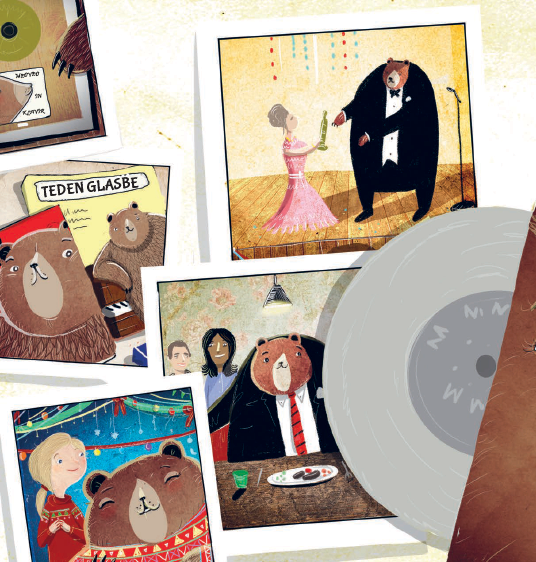 Komaj čakam, da preberem vaše zgodbe. PRIPOROČILA ZA STARŠE2. Aprila je mednarodni dan otroške knjige. Na ta dan običajno v šoli zaključujemo bralno značko. Otroke v šoli obišče slovenski pisatelj/pesnik ali ilustrator ter jim pove malo o svojem delu.V drugem razredu se otroci učijo tehnike branja ter razumevanja prebranega, zato je pri slovenščini velik del časa namenjen temu.Ker je letos vse malo drugače, vam pošiljam v branje lepo slikanico medvedu, ki ni bil čisto navaden medved. Bil je prav poseben. Zakaj, pa vam modo prebrali vaši otroci. 